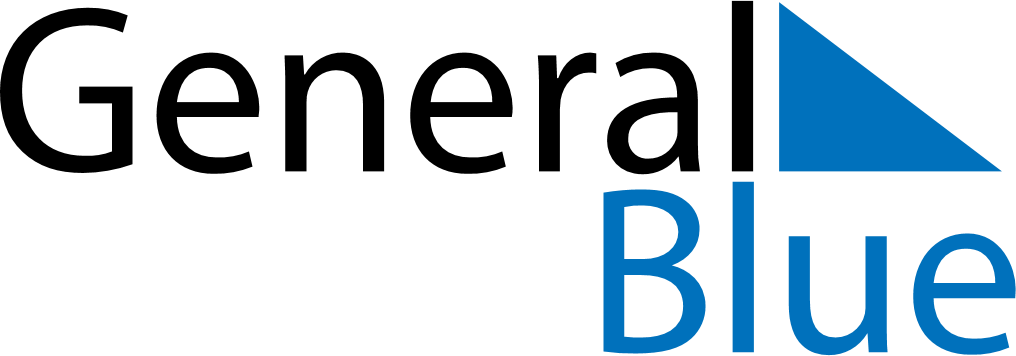 Quarter 2 of 2019TanzaniaQuarter 2 of 2019TanzaniaQuarter 2 of 2019TanzaniaQuarter 2 of 2019TanzaniaQuarter 2 of 2019TanzaniaQuarter 2 of 2019TanzaniaApril 2019April 2019April 2019April 2019April 2019April 2019April 2019April 2019SundayMondayMondayTuesdayWednesdayThursdayFridaySaturday11234567889101112131415151617181920212222232425262728292930May 2019May 2019May 2019May 2019May 2019May 2019May 2019May 2019SundayMondayMondayTuesdayWednesdayThursdayFridaySaturday123456678910111213131415161718192020212223242526272728293031June 2019June 2019June 2019June 2019June 2019June 2019June 2019June 2019SundayMondayMondayTuesdayWednesdayThursdayFridaySaturday1233456789101011121314151617171819202122232424252627282930Apr 7: Karume DayApr 19: Good FridayApr 21: Easter SundayApr 22: Easter MondayApr 26: Union DayMay 1: Labour DayJun 4: End of Ramadan (Eid al-Fitr)